目錄一、	上傳格式採XML格式法	1二、	上傳欄位及欄位說明(保留欄位資料不上傳)：	1三、	檢核流程及預檢作業	1(一)	檢核定義	1(二)	檢核流程	1(三)	XML退件原則：	1(四)	檢核結果查詢及預檢作業	2A	健保就醫資料	3B	預防接種資料	10四、	健保卡上傳資料填寫方式	12五、	檔案上傳結果之回覆	14(一)	即時回覆	14(二)	檢核後之回覆	14附件一：欄位填寫說明	16(一)	就醫欄位填寫說明(01 ~ 08)	16(二)	就醫欄位填寫說明(AA ~ AI)	20(三)	就醫欄位填寫說明(BA ~ DC)	23(四)	就醫欄位填寫說明(ZA~ ZB)	27附件二：XML欄位ID對照表	29附件三：就醫資料上傳欄位錯誤訊息代碼說明	31附件四：範例參考	35附件五：預檢作業VPN操作手冊	41附件六：XML欄位值填寫錯誤範例	43健保卡資料上傳作業說明上傳格式採XML格式法：可達到不同電腦系統及網路間距互通性、可攜性及擴充性的開放環境，空白資料就不送，節省空間，為國際間資料交換之標準格式，同時為HL7之底層架構。以「XML(精簡Tag命名)」時，其資料量大小約為欄位ID格式的1.5倍上傳欄位及欄位說明(保留欄位資料不上傳)：XML欄位ID說明如附件二。資料格式說明：1：正常上傳		2：異常上傳		3：補正上傳 (正常資料)		4：補正上傳 (異常資料) 。欄位檢核說明：欄位自身及交叉資料檢核所指相關代碼，請參照健保卡卡片存放內容說明。資料型態說明：上傳資料分為健保就醫資料及預防接種二大型態。檢核流程及預檢作業檢核定義欄位自身檢核：進行此欄位檢核時與其他欄位無關，檢核依據詳「欄位自身檢核」。交叉資料檢核：進行此欄位檢核時與相關欄位有關，檢核依據詳「交叉資料檢核」及「欄位填寫說明（如附件一）」。檢核流程檢核是否為必要欄位(詳附件一就醫類別填表說明)針對欄位A01及A23的配對結果，判定各欄位型態是否為「V：必填欄位」、	「~：不填欄位」或「	*：選擇填寫欄位」。根據各欄位所定義的長度範圍做檢核每個欄位規範皆有定義長度大小，必須符合有效長度。根據欄位所定義的格式做檢核基本型態分為「數值(9)」、「文字(X)」型態。根據各欄位所規範的格式對上傳資料作檢核。交叉欄位間的比對：針對某些特定欄位間之資料關連性做交叉比對，例如A20，A21，A24此3欄位必須交互檢查。比對欄位跟資料庫：部份欄位需與健保署資料庫進行比對檢核，例如：A14(醫院代號)，藥品代碼…等欄位都需符合資料庫內有效範圍。XML退件原則：新版檢核程式係針對每個上傳欄位皆進行檢核，惟以下狀況，一旦檢核有誤，該次上傳之XML檔案整份退件：缺表頭內容<MSH></MSH>段該筆XML有醫療專區醫令內容段<MB2></MB2>，但未有健保資料段<MB1></MB1>未上傳</RECS>A14欄位(醫事機構代碼)，與上傳的醫事機構代碼不符。檢核結果查詢及預檢作業檢核結果：提供上傳檔案檢核後之「統計資料」線上查詢及「錯誤明細」檔案下載功能。預檢作業：提供VPN上傳XML檔案進行預檢作業，並提供錯誤報表下載功能，惟預檢之檢核結果檔案僅存放二日。預檢檔案之上傳與下載作業，詳附件五：預檢作業VPN操作手冊。健保就醫資料說明：格    式：X：文字型態	      9：數字型態資料型態：1：健保就醫資料	2：預防接種資料資料格式：1：正常上傳		2：異常上傳	1	3：補正上傳 (正常資料)		4：補正上傳 (異常資料)資料來源：@：由醫事服務機構輸入		S：由安全模組提供		R：由讀卡機提供		HC：由健保卡提供	HPC：由醫事人員卡提供 	～：不輸入也不上傳上線階段：＃：保留欄位自104年1月1日起請配合上傳「過敏藥物」，併於上傳就醫資料之醫療專區醫令段上傳。新增過敏藥物，請於「過敏藥物上傳註記」欄位填N；  註銷曾上傳過之過敏藥物，請於「過敏藥物上傳註記」欄位填D；若同時上傳多組過敏藥物，需換行區隔，請參考附件四之範例； 若單獨申報過敏藥品無其他診療項目資料上傳，則就醫類別欄位填報CA【其他規定不需累計就醫序號及不扣除就醫次數者】。預防接種資料說明：格    式：X：文字型態		     9：數字型態資料型態：1：健保就醫資料		2：預防接種資料資料格式：1：正常上傳	      	2：異常上傳		3：補正上傳 (正常資料)		4：補正上傳 (異常資料)資料來源：@：由醫事服務機構輸入		S：由安全模組提供		R：由讀卡機提供		HC：由健保卡提供	HPC：由醫事人員卡提供健保卡上傳資料填寫方式：先確認該上傳欄位對應XML欄位ID，欄位ID可參考附件一及附件二，填寫資料時前後必須有<ID></ID>標註，.確認欄位資料內容，如X(01)代表本欄位為1byte長度的文數字資料型態(A-z,0-9,' '...),9(7) 代表本欄位為7byte長度的數字資料型態(0-9)。範例如下：每一次就診(刷卡)紀錄必須產生一筆上傳資料，每一個XML上傳檔案中可包含多筆資料，其格式為XML上傳資料格式架構說明：1.上筆資料和下筆資料間可自行選擇是否以斷行隔開。同一筆資料內的行與行間亦可自行選擇是否以斷行隔開。均不影響判讀資料的正確性。2.一筆正確的XML上傳資料應該包括：上傳內容開始表頭內容健保資料段內容(若干組)醫療專區醫令資料內容上傳內容結束3.<?xml version="1.0" encoding="Big5"?>必須寫在第一筆上傳資料前，不論上傳筆數，只需填寫一次，代表以下全部為上傳內容，上傳版本為1.0，以BIG5方式編碼中文，請依範例完全填寫，不可省略。4.<RECS> 是表示該批上傳資料開始訊息，不可省略。5.<REC>是表示該筆所有上傳內容開始，每一筆資料都由此開始，不可省略。6.’表頭內容'前後必須各以<MSH></MSH>標註起始及結束，缺一不可；目前規定的表頭內容應包括三欄，各欄內容前後必須各以對應的XML欄位ID標註起始及結束(多一個'/'號)，其中'資料型態'及'上傳格式'請依資料性質選擇正確代碼填寫，就醫上傳版本現階段均為1.0。7.<MB>表示資料訊息本體開始，不可省略。 8.健保資料段內容'前後必須各以<MB1></MB1>標註起始及結束，缺一不可，其內容必須依照該次就診的就醫類別，至少包含必填的欄位(就醫類別與必填欄位的對照表請參考附件一)，各欄內容前後必須各以對應的XML欄位ID標註起始及結束。9.醫療專區醫令內容'前後必須各以<MB2></MB2>標註起始及結束，缺一不可，其內容必須依照該次就診所開立醫令內容填寫，至少包含必填的欄位(同上請參考附件一)，各欄內容前後必須各以對應的XML欄位ID標註起始及結束。10.如該次就診開立多筆醫令，請依9.說明重覆多次，即若本次開立5項不同且應上傳之醫令，應傳輸5組<MB2>…</MB2>資料。若該次就診未開立任何醫令，則不須傳送<MB2>…</MB2>11.最後的</MB>表示資料訊息本體結束，不可省略。12. </REC>表示該筆訊息本體及上傳內容全部結束，不可省略。13. </RECS> 是表示該批上傳資料結束訊息，不可省略。14.請參考附件四實際範例（多筆就醫資料上傳範例）檔案上傳結果之回覆即時回覆：醫事服務機構上傳每日就醫資料後，須確認接獲回覆訊息，始完成檔案上傳。回覆訊息內容如下：	原上傳時檔案的Header(包括:醫事服務機構代碼、安全模組代碼、上傳日期時間、上傳檔案筆數、上傳檔案大小)實際接收檔案大小實際接收日期時間檢核後之回覆：當上傳檔案完成解密、檢核及資料處理後，會將結果提供各醫事服務機構查詢及下載。回覆訊息內容如下：(提供上傳檔案檢核後之「統計資料」線上查詢及「錯誤明細」檔案下載功能，「錯誤明細」檔案提供下載期間為 14天，請醫事服務機構上傳完畢務必進行「檢核後之回覆」查詢以確認上傳檢核結果)安全模組代碼醫事服務機構代碼上傳日期時間上傳檔案大小上傳檔案筆數接收日期時間接收檔案筆數有效明細筆數有效醫令筆數無效明細筆數錯誤原因代碼各欄位可能之錯誤狀況與錯誤訊息代碼對照，請參考附件六：XML欄位值填寫錯誤範例。附件一：欄位填寫說明就醫欄位填寫說明(01 ~ 08)V：「必填欄位」	~：「不填欄位」		*：「選擇填寫欄位」就醫欄位填寫說明(AA ~ AI)V：「必填欄位」	~：「不填欄位」		*：「選擇填寫欄位」就醫欄位填寫說明(BA ~ DC)V：「必填欄位」	~：「不填欄位」		*：「選擇填寫欄位」就醫欄位填寫說明(ZA~ ZB)V：「必填欄位」	~：「不填欄位」		*：「選擇填寫欄位」附件二：XML欄位ID對照表附件三：就醫資料上傳欄位錯誤訊息代碼說明附件四：範例參考XML 範例：多筆就醫資料上傳範例附件五：預檢作業VPN操作手冊憑證登入後，左邊清單提供可選擇之服務項目。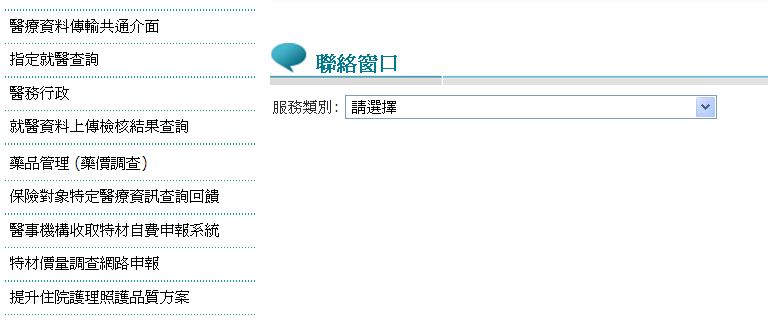 點選 [就醫資料上傳檢核結果查詢]選項後，選擇[健保卡就醫資料上傳預檢資料上傳]。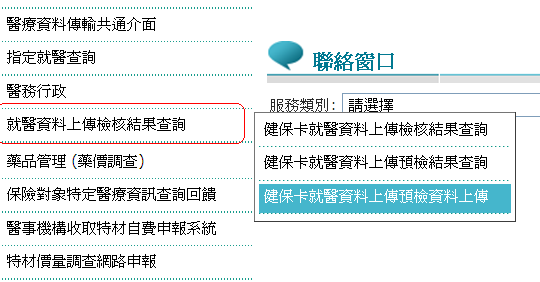 點選 [瀏覽] 選擇您所要上傳的檔案。檔案命名無特殊要求，惟內容需符合上傳格式規定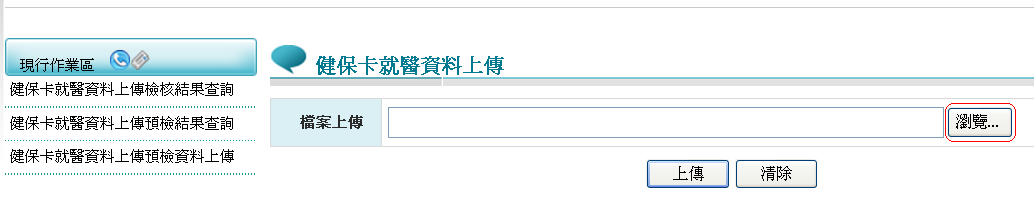 點選 [上傳]。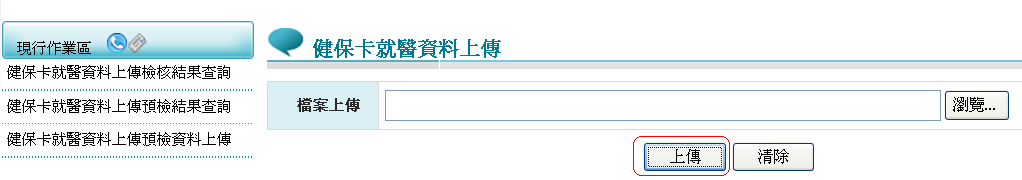 請注意是否有上傳成功的訊息 。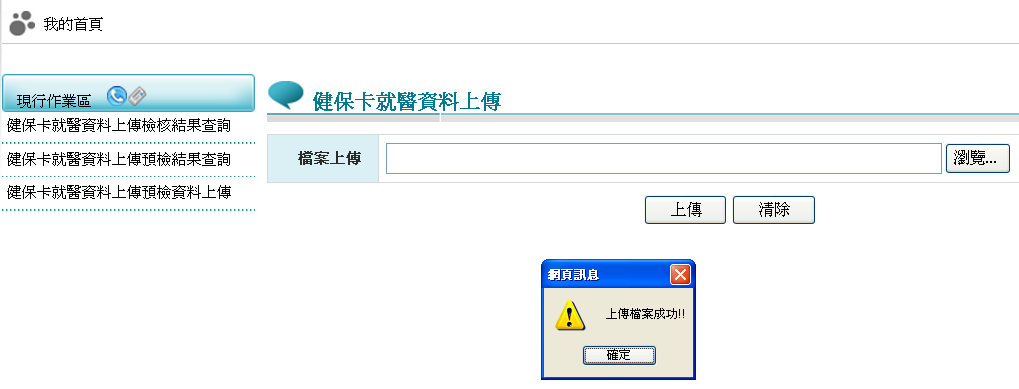 如果已經上傳成功請於30分鐘後重新使用系統下載檢核報表。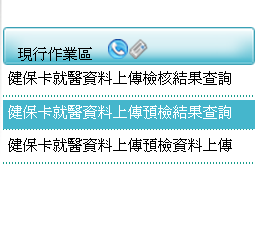 於預檢結果查詢畫面輸入上傳日期範圍進行預檢結果報表查詢及下載。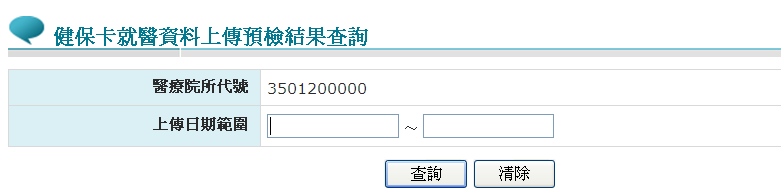 附件六：XML欄位值填寫錯誤範例健保卡資料上傳作業說明91.08.23健保審字第0910029419號公告91.12.26健保審字第0910023561號公告修正94.05健保醫字第0940012516號公告修正(預防保健)97.09.11健保醫字第0970002562號公告修正99.07.14健保醫字第0990073049號公告修正103.12.01健保醫字第1030034397號公告修正104.11.16健保醫字第1040034164公告修正（網底為本次修正部分）項次資料名稱格式對應XML欄位ID資料格式資料格式檢核欄位檢核欄位檢核欄位檢核欄位項次資料名稱格式對應XML欄位ID1,32,4欄位自身檢核欄位自身檢核欄位自身檢核交叉資料檢核1.資料型態X(01)A00@@1：健保就醫資料　2：預防接種資料1：健保就醫資料　2：預防接種資料1：健保就醫資料　2：預防接種資料1.資料型態X(01)A00@@1：健保就醫資料　2：預防接種資料1：健保就醫資料　2：預防接種資料1：健保就醫資料　2：預防接種資料2.資料格式X(01)A01@@資料格式不可空白，可為下列值：
''1''正常上傳：健保卡內已登錄此筆資料之上傳。
"2"異常上傳：異常狀況（詳就醫序號欄位）健保卡內未完全登錄此筆資料之上傳。
"3"補正上傳 (正常資料)：資料上傳經檢核結果有錯誤者（訊息代碼詳附件三），院所修正後資料再次上傳。
"4"補正上傳 (異常資料)：資料上傳經檢核結果有錯誤者（訊息代碼詳附件三），院所修正後資料再次上傳。
經上傳檢核結果有錯誤者才可進行此筆資料之修改，否則皆以第一次接收到之上傳資料為就醫歸戶處理依據。
錯誤訊息代碼：詳附件三：就醫資料上傳錯誤訊息代碼說明。資料格式不可空白，可為下列值：
''1''正常上傳：健保卡內已登錄此筆資料之上傳。
"2"異常上傳：異常狀況（詳就醫序號欄位）健保卡內未完全登錄此筆資料之上傳。
"3"補正上傳 (正常資料)：資料上傳經檢核結果有錯誤者（訊息代碼詳附件三），院所修正後資料再次上傳。
"4"補正上傳 (異常資料)：資料上傳經檢核結果有錯誤者（訊息代碼詳附件三），院所修正後資料再次上傳。
經上傳檢核結果有錯誤者才可進行此筆資料之修改，否則皆以第一次接收到之上傳資料為就醫歸戶處理依據。
錯誤訊息代碼：詳附件三：就醫資料上傳錯誤訊息代碼說明。資料格式不可空白，可為下列值：
''1''正常上傳：健保卡內已登錄此筆資料之上傳。
"2"異常上傳：異常狀況（詳就醫序號欄位）健保卡內未完全登錄此筆資料之上傳。
"3"補正上傳 (正常資料)：資料上傳經檢核結果有錯誤者（訊息代碼詳附件三），院所修正後資料再次上傳。
"4"補正上傳 (異常資料)：資料上傳經檢核結果有錯誤者（訊息代碼詳附件三），院所修正後資料再次上傳。
經上傳檢核結果有錯誤者才可進行此筆資料之修改，否則皆以第一次接收到之上傳資料為就醫歸戶處理依據。
錯誤訊息代碼：詳附件三：就醫資料上傳錯誤訊息代碼說明。就醫類別之交叉資料檢核,詳附件一：欄位填寫說明。就診日期時間不得大於上傳日期時間。有新生兒就醫註記時，新生兒出生日期、新生兒胞胎註記不可空白，且新生兒出生日期應小於等於就診日期且大於持卡人出生日期。新生兒就醫註記小於等於新生兒胞胎註記。出生日期小於等於就診日期。保健服務檢查日期小於等於上傳日期。產檢檢查日期小於等於上傳日期。3.安全模組代碼X(12)A16S～存在於健保署安全模組名單中存在於健保署安全模組名單中存在於健保署安全模組名單中4.1.卡片號碼X(12)A11HC～存在於健保署發卡名單中存在於健保署發卡名單中存在於健保署發卡名單中5.3.身分證號或身分證明文件號碼X(10)A12HC@存在於健保署發卡名單中存在於健保署發卡名單中存在於健保署發卡名單中6.4.出生日期9(07)A13HC@存在於健保署發卡名單中存在於健保署發卡名單中存在於健保署發卡名單中7.健保資料段7-1.新生兒出生日期9(07)A20@ HC@若A24有值，則A20, A21必須填寫新生兒出生日期不能大於就醫日期(A17)8.健保資料段7-2.新生兒胞胎註記9(01)A21@ HC@數字型態，為1-9(不可為0)數字型態，為1-9(不可為0)數字型態，為1-9(不可為0)若A24有值，則A20, A21必須填寫9.健保資料段
8-1.就醫類別X(02)A23@@「登錄就醫類別」可為下列值：
01、02、03、04、05、06、07、08、AA、AB、AC、AD、AE、AF、AG、AH、AI、BA、BB、BC、BD、BE、BF、CA、DA、DB、DC、ZA、ZB
不可空白「登錄就醫類別」可為下列值：
01、02、03、04、05、06、07、08、AA、AB、AC、AD、AE、AF、AG、AH、AI、BA、BB、BC、BD、BE、BF、CA、DA、DB、DC、ZA、ZB
不可空白「登錄就醫類別」可為下列值：
01、02、03、04、05、06、07、08、AA、AB、AC、AD、AE、AF、AG、AH、AI、BA、BB、BC、BD、BE、BF、CA、DA、DB、DC、ZA、ZB
不可空白當A23=ZB，A25-A30其中之一需有值且 0000-5959。10.健保資料段
8-2.新生兒就醫註記X(01)A24@@a-z 或A-Za-z 或A-Za-z 或A-Z若A24有值，則A20, A21必須填寫需為a-z 或A-Z，且應小於A2111.健保資料段
8-3.就診日期時間9(13)A17R@必須<=醫事機構合約有效迄日，但若在停約中亦退件12.健保資料段
8-4.補卡註記9(01)A19@@補卡註記=1 or 2
不可空白補卡註記=1 or 2
不可空白補卡註記=1 or 2
不可空白13.健保資料段8-5.就醫序號Ｘ(04)A18HC@異常代碼對照表異常代碼對照表異常代碼對照表當A01為(1、3)且A23為(01-08)時，A18必須為數字欄位且不可空白，若大於1500退件。當A01為(1、3)且A23非(01-08、AC)時，A18需為空值當A01為(2、4)，A18必須符合左列的內容當A23 值非01-08，則A18可接受空值當A23為AC 且 A01=(1、3)，A18 必須足4碼 且為IC開頭 ICxx當A01為(1、3) 但A23 不等於 (01~08, AC)， 則A18可以等於"IC08"13.健保資料段8-5.就醫序號Ｘ(04)A18HC@異常代碼異常代碼異常原因當A01為(1、3)且A23為(01-08)時，A18必須為數字欄位且不可空白，若大於1500退件。當A01為(1、3)且A23非(01-08、AC)時，A18需為空值當A01為(2、4)，A18必須符合左列的內容當A23 值非01-08，則A18可接受空值當A23為AC 且 A01=(1、3)，A18 必須足4碼 且為IC開頭 ICxx當A01為(1、3) 但A23 不等於 (01~08, AC)， 則A18可以等於"IC08"13.健保資料段8-5.就醫序號Ｘ(04)A18HC@尚未取得已取得當A01為(1、3)且A23為(01-08)時，A18必須為數字欄位且不可空白，若大於1500退件。當A01為(1、3)且A23非(01-08、AC)時，A18需為空值當A01為(2、4)，A18必須符合左列的內容當A23 值非01-08，則A18可接受空值當A23為AC 且 A01=(1、3)，A18 必須足4碼 且為IC開頭 ICxx當A01為(1、3) 但A23 不等於 (01~08, AC)， 則A18可以等於"IC08"13.健保資料段8-5.就醫序號Ｘ(04)A18HC@就醫序號就醫序號當A01為(1、3)且A23為(01-08)時，A18必須為數字欄位且不可空白，若大於1500退件。當A01為(1、3)且A23非(01-08、AC)時，A18需為空值當A01為(2、4)，A18必須符合左列的內容當A23 值非01-08，則A18可接受空值當A23為AC 且 A01=(1、3)，A18 必須足4碼 且為IC開頭 ICxx當A01為(1、3) 但A23 不等於 (01~08, AC)， 則A18可以等於"IC08"13.健保資料段8-5.就醫序號Ｘ(04)A18HC@A000A001讀卡設備故障當A01為(1、3)且A23為(01-08)時，A18必須為數字欄位且不可空白，若大於1500退件。當A01為(1、3)且A23非(01-08、AC)時，A18需為空值當A01為(2、4)，A18必須符合左列的內容當A23 值非01-08，則A18可接受空值當A23為AC 且 A01=(1、3)，A18 必須足4碼 且為IC開頭 ICxx當A01為(1、3) 但A23 不等於 (01~08, AC)， 則A18可以等於"IC08"13.健保資料段8-5.就醫序號Ｘ(04)A18HC@A010A011讀卡機故障當A01為(1、3)且A23為(01-08)時，A18必須為數字欄位且不可空白，若大於1500退件。當A01為(1、3)且A23非(01-08、AC)時，A18需為空值當A01為(2、4)，A18必須符合左列的內容當A23 值非01-08，則A18可接受空值當A23為AC 且 A01=(1、3)，A18 必須足4碼 且為IC開頭 ICxx當A01為(1、3) 但A23 不等於 (01~08, AC)， 則A18可以等於"IC08"13.健保資料段8-5.就醫序號Ｘ(04)A18HC@A020A021網路故障造成讀卡機無法使用當A01為(1、3)且A23為(01-08)時，A18必須為數字欄位且不可空白，若大於1500退件。當A01為(1、3)且A23非(01-08、AC)時，A18需為空值當A01為(2、4)，A18必須符合左列的內容當A23 值非01-08，則A18可接受空值當A23為AC 且 A01=(1、3)，A18 必須足4碼 且為IC開頭 ICxx當A01為(1、3) 但A23 不等於 (01~08, AC)， 則A18可以等於"IC08"13.健保資料段8-5.就醫序號Ｘ(04)A18HC@A030A031安全模組故障造成讀卡機無法使用當A01為(1、3)且A23為(01-08)時，A18必須為數字欄位且不可空白，若大於1500退件。當A01為(1、3)且A23非(01-08、AC)時，A18需為空值當A01為(2、4)，A18必須符合左列的內容當A23 值非01-08，則A18可接受空值當A23為AC 且 A01=(1、3)，A18 必須足4碼 且為IC開頭 ICxx當A01為(1、3) 但A23 不等於 (01~08, AC)， 則A18可以等於"IC08"13.健保資料段8-5.就醫序號Ｘ(04)A18HC@B000B001卡片不良 (表面正常, 晶片異常)當A01為(1、3)且A23為(01-08)時，A18必須為數字欄位且不可空白，若大於1500退件。當A01為(1、3)且A23非(01-08、AC)時，A18需為空值當A01為(2、4)，A18必須符合左列的內容當A23 值非01-08，則A18可接受空值當A23為AC 且 A01=(1、3)，A18 必須足4碼 且為IC開頭 ICxx當A01為(1、3) 但A23 不等於 (01~08, AC)， 則A18可以等於"IC08"13.健保資料段8-5.就醫序號Ｘ(04)A18HC@C000停電當A01為(1、3)且A23為(01-08)時，A18必須為數字欄位且不可空白，若大於1500退件。當A01為(1、3)且A23非(01-08、AC)時，A18需為空值當A01為(2、4)，A18必須符合左列的內容當A23 值非01-08，則A18可接受空值當A23為AC 且 A01=(1、3)，A18 必須足4碼 且為IC開頭 ICxx當A01為(1、3) 但A23 不等於 (01~08, AC)， 則A18可以等於"IC08"13.健保資料段8-5.就醫序號Ｘ(04)A18HC@C001例外就醫者（首次加保1個月內、換補發卡14日內）當A01為(1、3)且A23為(01-08)時，A18必須為數字欄位且不可空白，若大於1500退件。當A01為(1、3)且A23非(01-08、AC)時，A18需為空值當A01為(2、4)，A18必須符合左列的內容當A23 值非01-08，則A18可接受空值當A23為AC 且 A01=(1、3)，A18 必須足4碼 且為IC開頭 ICxx當A01為(1、3) 但A23 不等於 (01~08, AC)， 則A18可以等於"IC08"13.健保資料段8-5.就醫序號Ｘ(04)A18HC@C00220歲以下兒少例外就醫當A01為(1、3)且A23為(01-08)時，A18必須為數字欄位且不可空白，若大於1500退件。當A01為(1、3)且A23非(01-08、AC)時，A18需為空值當A01為(2、4)，A18必須符合左列的內容當A23 值非01-08，則A18可接受空值當A23為AC 且 A01=(1、3)，A18 必須足4碼 且為IC開頭 ICxx當A01為(1、3) 但A23 不等於 (01~08, AC)， 則A18可以等於"IC08"13.健保資料段8-5.就醫序號Ｘ(04)A18HC@C003懷孕婦女例外就醫當A01為(1、3)且A23為(01-08)時，A18必須為數字欄位且不可空白，若大於1500退件。當A01為(1、3)且A23非(01-08、AC)時，A18需為空值當A01為(2、4)，A18必須符合左列的內容當A23 值非01-08，則A18可接受空值當A23為AC 且 A01=(1、3)，A18 必須足4碼 且為IC開頭 ICxx當A01為(1、3) 但A23 不等於 (01~08, AC)， 則A18可以等於"IC08"13.健保資料段8-5.就醫序號Ｘ(04)A18HC@D000D001醫療資訊系統(HIS)當機當A01為(1、3)且A23為(01-08)時，A18必須為數字欄位且不可空白，若大於1500退件。當A01為(1、3)且A23非(01-08、AC)時，A18需為空值當A01為(2、4)，A18必須符合左列的內容當A23 值非01-08，則A18可接受空值當A23為AC 且 A01=(1、3)，A18 必須足4碼 且為IC開頭 ICxx當A01為(1、3) 但A23 不等於 (01~08, AC)， 則A18可以等於"IC08"13.健保資料段8-5.就醫序號Ｘ(04)A18HC@D010D011醫療院所電腦故障當A01為(1、3)且A23為(01-08)時，A18必須為數字欄位且不可空白，若大於1500退件。當A01為(1、3)且A23非(01-08、AC)時，A18需為空值當A01為(2、4)，A18必須符合左列的內容當A23 值非01-08，則A18可接受空值當A23為AC 且 A01=(1、3)，A18 必須足4碼 且為IC開頭 ICxx當A01為(1、3) 但A23 不等於 (01~08, AC)， 則A18可以等於"IC08"13.健保資料段8-5.就醫序號Ｘ(04)A18HC@E000健保署資訊系統當機當A01為(1、3)且A23為(01-08)時，A18必須為數字欄位且不可空白，若大於1500退件。當A01為(1、3)且A23非(01-08、AC)時，A18需為空值當A01為(2、4)，A18必須符合左列的內容當A23 值非01-08，則A18可接受空值當A23為AC 且 A01=(1、3)，A18 必須足4碼 且為IC開頭 ICxx當A01為(1、3) 但A23 不等於 (01~08, AC)， 則A18可以等於"IC08"13.健保資料段8-5.就醫序號Ｘ(04)A18HC@E001控卡名單已簽切結書當A01為(1、3)且A23為(01-08)時，A18必須為數字欄位且不可空白，若大於1500退件。當A01為(1、3)且A23非(01-08、AC)時，A18需為空值當A01為(2、4)，A18必須符合左列的內容當A23 值非01-08，則A18可接受空值當A23為AC 且 A01=(1、3)，A18 必須足4碼 且為IC開頭 ICxx當A01為(1、3) 但A23 不等於 (01~08, AC)， 則A18可以等於"IC08"13.健保資料段8-5.就醫序號Ｘ(04)A18HC@F000醫事機構赴偏遠地區因無電話撥接上網設備、居家照護當A01為(1、3)且A23為(01-08)時，A18必須為數字欄位且不可空白，若大於1500退件。當A01為(1、3)且A23非(01-08、AC)時，A18需為空值當A01為(2、4)，A18必須符合左列的內容當A23 值非01-08，則A18可接受空值當A23為AC 且 A01=(1、3)，A18 必須足4碼 且為IC開頭 ICxx當A01為(1、3) 但A23 不等於 (01~08, AC)， 則A18可以等於"IC08"13.健保資料段8-5.就醫序號Ｘ(04)A18HC@Z000Z001其他當A01為(1、3)且A23為(01-08)時，A18必須為數字欄位且不可空白，若大於1500退件。當A01為(1、3)且A23非(01-08、AC)時，A18需為空值當A01為(2、4)，A18必須符合左列的內容當A23 值非01-08，則A18可接受空值當A23為AC 且 A01=(1、3)，A18 必須足4碼 且為IC開頭 ICxx當A01為(1、3) 但A23 不等於 (01~08, AC)， 則A18可以等於"IC08"13.健保資料段8-5.就醫序號Ｘ(04)A18HC@G000新特約當A01為(1、3)且A23為(01-08)時，A18必須為數字欄位且不可空白，若大於1500退件。當A01為(1、3)且A23非(01-08、AC)時，A18需為空值當A01為(2、4)，A18必須符合左列的內容當A23 值非01-08，則A18可接受空值當A23為AC 且 A01=(1、3)，A18 必須足4碼 且為IC開頭 ICxx當A01為(1、3) 但A23 不等於 (01~08, AC)， 則A18可以等於"IC08"13.健保資料段8-5.就醫序號Ｘ(04)A18HC@H000高齡醫師當A01為(1、3)且A23為(01-08)時，A18必須為數字欄位且不可空白，若大於1500退件。當A01為(1、3)且A23非(01-08、AC)時，A18需為空值當A01為(2、4)，A18必須符合左列的內容當A23 值非01-08，則A18可接受空值當A23為AC 且 A01=(1、3)，A18 必須足4碼 且為IC開頭 ICxx當A01為(1、3) 但A23 不等於 (01~08, AC)， 則A18可以等於"IC08"13.健保資料段8-5.就醫序號Ｘ(04)A18HC@IC89無力繳納健保費當A01為(1、3)且A23為(01-08)時，A18必須為數字欄位且不可空白，若大於1500退件。當A01為(1、3)且A23非(01-08、AC)時，A18需為空值當A01為(2、4)，A18必須符合左列的內容當A23 值非01-08，則A18可接受空值當A23為AC 且 A01=(1、3)，A18 必須足4碼 且為IC開頭 ICxx當A01為(1、3) 但A23 不等於 (01~08, AC)， 則A18可以等於"IC08"13.健保資料段8-5.就醫序號Ｘ(04)A18HC@IC98未加保之移植捐贈者當A01為(1、3)且A23為(01-08)時，A18必須為數字欄位且不可空白，若大於1500退件。當A01為(1、3)且A23非(01-08、AC)時，A18需為空值當A01為(2、4)，A18必須符合左列的內容當A23 值非01-08，則A18可接受空值當A23為AC 且 A01=(1、3)，A18 必須足4碼 且為IC開頭 ICxx當A01為(1、3) 但A23 不等於 (01~08, AC)， 則A18可以等於"IC08"13.健保資料段8-5.就醫序號Ｘ(04)A18HC@IC09無健保愛滋病患就醫當A01為(1、3)且A23為(01-08)時，A18必須為數字欄位且不可空白，若大於1500退件。當A01為(1、3)且A23非(01-08、AC)時，A18需為空值當A01為(2、4)，A18必須符合左列的內容當A23 值非01-08，則A18可接受空值當A23為AC 且 A01=(1、3)，A18 必須足4碼 且為IC開頭 ICxx當A01為(1、3) 但A23 不等於 (01~08, AC)， 則A18可以等於"IC08"說明: 
1.在卡片取得就醫序號前,即發生異常, 造成無法讀寫健保卡時,請使用"尚未取得就醫序號"欄位之異常代碼, 作為該筆就診資料之就醫序號
2.若已自卡片中取得就醫序號後, 才發生異常, 造成無法繼續讀寫健保卡時, 請使用"已取得就醫序號"欄位之異常代碼, 作為該筆就診資料之就醫序號
3.若屬於"尚未取得就醫序號"之異常代碼, 持卡人至更新機補登異常資料時, 會更新其"最近一次就醫序號"(就醫類別為01-08)及所有費用與次數之加總
4.若屬於"已取得就醫序號"之異常代碼, 持卡人至更新機補登異常資料時, 僅會更新其所有費用與次數之加總說明: 
1.在卡片取得就醫序號前,即發生異常, 造成無法讀寫健保卡時,請使用"尚未取得就醫序號"欄位之異常代碼, 作為該筆就診資料之就醫序號
2.若已自卡片中取得就醫序號後, 才發生異常, 造成無法繼續讀寫健保卡時, 請使用"已取得就醫序號"欄位之異常代碼, 作為該筆就診資料之就醫序號
3.若屬於"尚未取得就醫序號"之異常代碼, 持卡人至更新機補登異常資料時, 會更新其"最近一次就醫序號"(就醫類別為01-08)及所有費用與次數之加總
4.若屬於"已取得就醫序號"之異常代碼, 持卡人至更新機補登異常資料時, 僅會更新其所有費用與次數之加總說明: 
1.在卡片取得就醫序號前,即發生異常, 造成無法讀寫健保卡時,請使用"尚未取得就醫序號"欄位之異常代碼, 作為該筆就診資料之就醫序號
2.若已自卡片中取得就醫序號後, 才發生異常, 造成無法繼續讀寫健保卡時, 請使用"已取得就醫序號"欄位之異常代碼, 作為該筆就診資料之就醫序號
3.若屬於"尚未取得就醫序號"之異常代碼, 持卡人至更新機補登異常資料時, 會更新其"最近一次就醫序號"(就醫類別為01-08)及所有費用與次數之加總
4.若屬於"已取得就醫序號"之異常代碼, 持卡人至更新機補登異常資料時, 僅會更新其所有費用與次數之加總14.健保資料段8-6.醫療院所代碼X(10)A14S@存在於健保署有效醫療院所名單中存在於健保署有效醫療院所名單中存在於健保署有效醫療院所名單中需與上傳檔案之SAM卡醫事機構代號相同。不符者，該次上傳檔案退件。15.健保資料段8-7-1.醫事人員身分證號X(10)A15HPC@@存在於健保署有效醫事人員名單中存在於健保署有效醫事人員名單中存在於健保署有效醫事人員名單中16.健保資料段8-7-2安全簽章X(128)A22S～17.健保資料段8-8.主要診斷碼X（09）A25@@符合健保署公告版本(版本同申報格式)符合健保署公告版本(版本同申報格式)符合健保署公告版本(版本同申報格式)當A23=ZB，A25-A30其中之一需有值且 0000-5959。自104年1月1日起項次17-22之上傳格式改為X（09）。18.健保資料段8-9.次要診斷碼一X（09）A26@@符合健保署公告版本(版本同申報格式)符合健保署公告版本(版本同申報格式)符合健保署公告版本(版本同申報格式)當A23=ZB，A25-A30其中之一需有值且 0000-5959。19.健保資料段8-9.次要診斷碼二（09）A27@@符合健保署公告版本(版本同申報格式)符合健保署公告版本(版本同申報格式)符合健保署公告版本(版本同申報格式)當A23=ZB，A25-A30其中之一需有值且 0000-5959。20.健保資料段8-9.次要診斷碼三（09）A28@@符合健保署公告版本(版本同申報格式)符合健保署公告版本(版本同申報格式)符合健保署公告版本(版本同申報格式)當A23=ZB，A25-A30其中之一需有值且 0000-5959。21.健保資料段8-9.次要診斷碼四（09）A29@@符合健保署公告版本(版本同申報格式)符合健保署公告版本(版本同申報格式)符合健保署公告版本(版本同申報格式)當A23=ZB，A25-A30其中之一需有值且 0000-5959。22.健保資料段8-9.次要診斷碼五（09）A30@@符合健保署公告版本(版本同申報格式)符合健保署公告版本(版本同申報格式)符合健保署公告版本(版本同申報格式)當A23=ZB，A25-A30其中之一需有值且 0000-5959。23.健保資料段
8-10-1.門診醫療費用（當次）9(08)A31@@數字型態(可為正、負數)，如：50、-50數字型態(可為正、負數)，如：50、-50數字型態(可為正、負數)，如：50、-501.當A23 為(01.02.03.04.06.07,08)，不得為0或空白，惟當A73為（C05、C06、C07）得為0。
2.當A23 為(BB.DC.BF)，門診醫療費用(A31)應為0或空白24.健保資料段
8-10-2.門診部分負擔費用（當次）9(08)A32@@數字型態(可為正、負數)，如：50、-50數字型態(可為正、負數)，如：50、-50數字型態(可為正、負數)，如：50、-50當A23為(BB.DC.BF)，門診部分負擔費用(A32)應為0或空白25.健保資料段
8-10-3.住院醫療費用(當次)9(08)A33@@數字型態(可為正、負數)，如：50、-50數字型態(可為正、負數)，如：50、-50數字型態(可為正、負數)，如：50、-50當A23 為 (BB.DC.BF)，不得為0或空白26.健保資料段
8-10-4.住院部分負擔費用
（當次急性30天、慢性180天以下）9(07)A34@@數字型態(可為正、負數)，如：50、-50數字型態(可為正、負數)，如：50、-50數字型態(可為正、負數)，如：50、-5027.健保資料段8-10-5.住院部分負擔費用（當次急性31天、慢性181天以上）9(07)A35@@數字型態(可為正、負數)，如：50、-50數字型態(可為正、負數)，如：50、-50數字型態(可為正、負數)，如：50、-5028.健保資料段
12-1.保健服務項目註記X(02)A41@@項目註記為：01、02、03、04、05、06、07、08項目註記為：01、02、03、04、05、06、07、08項目註記為：01、02、03、04、05、06、07、0829.健保資料段
12-2. 保健服務檢查日期9(07)A42R@保健服務檢查日期小於等於上傳日期。30.健保資料段
12-3. 保健服務醫療院所代碼X(10)A43S@存在於健保署有效醫療院所名單中存在於健保署有效醫療院所名單中存在於健保署有效醫療院所名單中需與上傳檔案之SAM卡醫事機構代號相同。不符者，該次上傳檔案退件。31.健保資料段
12-4.檢查項目代碼(預防保健)X(02)A44@@11~19、71~79、01~07、20、21~28、31、35、33、37、81、85、87、8A、8B、8C、8D、8E、8F、8G、8H、8I、8J、8K、8L、8M、8N、8O、8P、91、93、95、97、YA、YB、YC、YD、YE、YF、YG、YH11~19、71~79、01~07、20、21~28、31、35、33、37、81、85、87、8A、8B、8C、8D、8E、8F、8G、8H、8I、8J、8K、8L、8M、8N、8O、8P、91、93、95、97、YA、YB、YC、YD、YE、YF、YG、YH11~19、71~79、01~07、20、21~28、31、35、33、37、81、85、87、8A、8B、8C、8D、8E、8F、8G、8H、8I、8J、8K、8L、8M、8N、8O、8P、91、93、95、97、YA、YB、YC、YD、YE、YF、YG、YH保健服務項目註記01：檢查項目代號為＝11 ~ 19、
                                     71 ~ 79                                     01 ~ 07
保健服務項目註記02：檢查項目代號為＝21、22、                                      23、24；  25、26；27、28；保健服務項目註記03：檢查項目代號為＝31、35；                                               33、37
保健服務項目註記04：檢查項目代號為空白。保健服務項目註記05：檢查項目代號為＝81、87、8A、8B、8C、8D、8E、8F、8G、8H、8I、8J、8K、8L、8M、8N、8O、8P。保健服務項目註記06：檢查項目代號為＝91、93。保健服務項目註記07：檢查項目代號為＝85。保健服務項目註記08：檢查項目代號為＝95、97。保健服務項目註記空白：檢查項目代號=20。※取消預防保健者,除A23=ZA、ZB外，保健服務項目註記(01-08)及檢查項目代碼對照如下：保健服務項目註記01：檢查項目代號為＝YA。保健服務項目註記02：檢查項目代號為＝YB。保健服務項目註記03：檢查項目代號為＝YC。保健服務項目註記05：檢查項目代號為＝YD。保健服務項目註記06：檢查項目代號為＝YE。保健服務項目註記04：檢查項目代號為＝YF。保健服務項目註記07：檢查項目代號為＝YG。保健服務項目註記08：檢查項目代號為＝YH。32.健保資料段
15-1. 產檢檢查日期9(07)A51R@必須小於上傳日期33.健保資料段
15-2. 產檢醫療院所代碼X(10)A52S@存在於健保署有效醫療院所名單中存在於健保署有效醫療院所名單中存在於健保署有效醫療院所名單中需與上傳檔案之SAM卡醫事機構代號相同。不符者，該次上傳檔案退件。34.健保資料段
15-3. 產檢檢查項目代碼X(02)A53@@「產檢檢查項目代號」為：
41、42、43、44、45、46、47、48、49、50、51、52、53、54、55、56、57、58、59、60、61、62、63、64、65、66、67、68、69、70、98、99、XA「產檢檢查項目代號」為：
41、42、43、44、45、46、47、48、49、50、51、52、53、54、55、56、57、58、59、60、61、62、63、64、65、66、67、68、69、70、98、99、XA「產檢檢查項目代號」為：
41、42、43、44、45、46、47、48、49、50、51、52、53、54、55、56、57、58、59、60、61、62、63、64、65、66、67、68、69、70、98、99、XA※取消孕婦產前檢查者，除A23=ZA、ZB外，另應此欄輸入取消之產前檢查項目代碼"XA"。 35.健保資料段實際就醫（調劑或檢查）日期9(07)A54@@當A19 = 2，補卡者，A54為必填36.醫療專區
1-1. 就診日期時間9(13)A71R@需與A17相等37.醫療專區
1-2-1醫令類別X(01)A72@@「醫令類別」為：1、2、3、4、5、A、B、C、D、E、 J、K、G、H「醫令類別」為：1、2、3、4、5、A、B、C、D、E、 J、K、G、H「醫令類別」為：1、2、3、4、5、A、B、C、D、E、 J、K、G、H1.藥品主檔=1、2、A、B
2.特材資料明細檔=4、D
3.支付標準主檔=3、C
4.重要醫令=5、E5.矯正機關代號=J、K6.虛擬醫令R001～R004=G、H
38.醫療專區
1-2-2.診療項目代號X(12)A73@@依「藥品主檔」、「特材資料明細檔」、「支付標準主檔」、「重要醫令」進行檢核依「藥品主檔」、「特材資料明細檔」、「支付標準主檔」、「重要醫令」進行檢核依「藥品主檔」、「特材資料明細檔」、「支付標準主檔」、「重要醫令」進行檢核1.上述醫令類別必須對稱醫令代碼2.醫令請逐筆登錄上傳，例如相同藥品代號，不同用  法，應逐筆登錄及上傳。39.醫療專區
1-2-3診療部位X(6)A74@@1.A(頸部)、B(胸部)、C(腹部)、D(脊椎)、E(上下肢) H、A、F、U、N、J、K、G、C、I、P、E、Q、M、V、S、T、O、R、L、B。
2.牙位填寫必須符合以下代號:
11~19、21~29、31~39、41~49、51~55、61~65、71~75、81~85、99、FM、UB、LB、UR、UL、LR、LL、UA、LA1.A(頸部)、B(胸部)、C(腹部)、D(脊椎)、E(上下肢) H、A、F、U、N、J、K、G、C、I、P、E、Q、M、V、S、T、O、R、L、B。
2.牙位填寫必須符合以下代號:
11~19、21~29、31~39、41~49、51~55、61~65、71~75、81~85、99、FM、UB、LB、UR、UL、LR、LL、UA、LA1.A(頸部)、B(胸部)、C(腹部)、D(脊椎)、E(上下肢) H、A、F、U、N、J、K、G、C、I、P、E、Q、M、V、S、T、O、R、L、B。
2.牙位填寫必須符合以下代號:
11~19、21~29、31~39、41~49、51~55、61~65、71~75、81~85、99、FM、UB、LB、UR、UL、LR、LL、UA、LA若有上傳左列之牙位，則A73值前兩碼需為 (89、 90、91、92)。40.醫療專區
1-2-4用法X(18)A75@@當A72 為 (1、2、A、B)時，此欄為必填欄位。41.醫療專區
1-2-5天數9(02)A76@@0<天數<=920<天數<=920<天數<=92當A72 為 (1、2、A、B)時，此欄為必填欄位且≠042.醫療專區
1-2-6.總量9(5,207) 99999.99A77@@數字型態, 且需大於1001.小數點需填寫，取至小數點下一位，第二位四捨五入，如99999.9五位整數，一位小數。2.虛擬醫令代碼R001～R004，本欄位為0。數字型態, 且需大於1001.小數點需填寫，取至小數點下一位，第二位四捨五入，如99999.9五位整數，一位小數。2.虛擬醫令代碼R001～R004，本欄位為0。數字型態, 且需大於1001.小數點需填寫，取至小數點下一位，第二位四捨五入，如99999.9五位整數，一位小數。2.虛擬醫令代碼R001～R004，本欄位為0。43.醫療專區
1-2-7交付處方註記9(02)A78@@「交付處方註記」為：
01：自行調劑
02：交付調劑
04：交付執行
05：自行調劑慢性病連續處方箋
06：交付調劑慢性病連續處方箋「交付處方註記」為：
01：自行調劑
02：交付調劑
04：交付執行
05：自行調劑慢性病連續處方箋
06：交付調劑慢性病連續處方箋「交付處方註記」為：
01：自行調劑
02：交付調劑
04：交付執行
05：自行調劑慢性病連續處方箋
06：交付調劑慢性病連續處方箋醫令類別(A72) vs 交付處方註記(A78) 
   (1、A)             (01、02)
   (2、B)             (05、06)
   (3、C)             (03、04)
   (4、D)             (03、04)
   (5、E)             (03、04)
以上A72與A78必須對稱44.醫療專區1-2-8處方簽章X(40)A79S～45.醫療專區過敏藥物上傳註記X(01)A80@@「過敏藥物上傳註記」為：N :新增D :註銷「過敏藥物上傳註記」為：N :新增D :註銷「過敏藥物上傳註記」為：N :新增D :註銷46醫療專區過敏藥物X(200)A81@@項次資料名稱格式對應XML欄位ID資料格式資料格式檢核欄位(詳說明)檢核欄位(詳說明)上線階段項次資料名稱格式對應XML欄位ID1,32,4欄位自身檢核交叉資料檢核上線階段項次資料名稱格式對應XML欄位ID1,32,4欄位自身檢核交叉資料檢核上線階段資料型態X(01)A00@@1：健保就醫資料　2：預防接種資料接種日期大於等於出生日期。2資料格式X(01)A01@@資料格式不可空白，可為下列值：''1''正常上傳：健保卡內已登錄此筆資料之上傳。"2"異常上傳：異常狀況（詳就醫序號欄位）健保卡內未完全登錄此筆資料之上傳。"3"補正上傳 (正常資料)：資料上傳經檢核結果有錯誤者（訊息代碼詳附件三），院所修正後資料再次上傳。"4"補正上傳 (異常資料)：資料上傳經檢核結果有錯誤者（訊息代碼詳附件三），院所修正後資料再次上傳。經上傳檢核結果有錯誤者才可進行此筆資料之修改，否則皆以第一次接收到之上傳資料為就醫歸戶處理依據。錯誤訊息代碼：BF、BG、C001、C002、C003。 詳附件三：就醫資料上傳錯誤訊息代碼說明。接種日期大於等於出生日期。2安全模組代碼X(12)A16S～存在於健保署安全模組名單中接種日期大於等於出生日期。21.卡片號碼X(12)A11HC@存在於健保署發卡名單中接種日期大於等於出生日期。23.身分證號或身分證明文件號碼X(10)A12HC@存在於健保署發卡名單中接種日期大於等於出生日期。24.出生日期9(7)A13HC@接種日期大於等於出生日期。27-1新生兒出生日期9(7)A20@ HC@接種日期大於等於出生日期。27-2新生兒胞胎註記9(1)A21@ HC@數字型態，為1-9(不可為0)接種日期大於等於出生日期。21-1.疫苗種類X（20）A61@@接種日期大於等於出生日期。21-2.接種日期9(07)A62R@接種日期大於等於出生日期。21-3.醫療院所代碼X(10)A63S@接種日期大於等於出生日期。21-4.疫苗批號X（20）A64@@接種日期大於等於出生日期。28-2.新生兒就醫註記X(01)A24@@數字型態，為1-9(不可為0) a-z 或A-Z2數字資料型態文數字資料型態必填或選擇填寫欄位有資料資料無需右靠，不滿位數不補零資料無需左靠，不滿位數不補空白必填或選擇填寫欄位有資料範例：<A77>9999</A77>範例：<A73>A037341100</A73>必填或選擇填寫欄位無資料預設值，資料無需右靠，不滿位數不補零資料無需左靠，不滿位數不補空白必填或選擇填寫欄位無資料範例：<A76>0</A76>範例：<A72></A72><?xml version="1.0" encoding="Big5"?><RECS> 該批就醫上傳資料開始訊息<REC>    第一筆資料上傳內容開始<MSH>    第一筆上傳內容共同訊息表頭開始*表頭內容</MSH>   第一筆上傳內容共同訊息表頭結束<MB>       第一筆筆資料訊息本體開始<MB1>      健保資料段內容開始*健保資料段內容</MB1>     健保資料段內容結束<MB2>      醫療專區第1筆醫令內容開始*醫療專區醫令資料內容1</MB2>     醫療專區第1筆醫令內容結束<MB2>      醫療專區第2筆醫令內容開始*醫療專區醫令資料內容2</MB2>     醫療專區第2筆醫令內容結束<MB2>      醫療專區第3筆醫令內容開始*醫療專區醫令資料內容3</MB2>     醫療專區第3筆醫令內容結束...</MB>       第一筆筆資料訊息本體結束</REC>    第一筆筆資料上傳內容結束<REC>  第二筆資料上傳內容開始..</REC> 第二筆筆資料上傳內容結束..</RECS> 該批就醫上傳資料結束訊息欄位名稱對應XML欄位ID就醫類別就醫類別就醫類別就醫類別就醫類別就醫類別就醫類別就醫類別就醫類別就醫類別就醫類別就醫類別就醫類別就醫類別就醫類別就醫類別欄位名稱對應XML欄位ID01010202030304040505060607070808欄位名稱對應XML欄位ID1,32,41,32,41,32,41,32,41,32,41,32,41,32,41,32,4資料型態A00VVVVVVVVVVVVVVVV資料格式A01VVVVVVVVVVVVVVVV安全模組代碼A16V~V~V~V~V~V~V~V~1.卡片號碼A11V~V~V~V~V~V~V~V~3.身分證號或
身分證明文件號碼A12VVVVVVVVVVVVVVVV4.出生日期A13VVVVVVVVVVVVVVVV健保資料段
7-1.新生兒出生日期A20****************健保資料段
7-2.新生兒胞胎註記A21****************健保資料段
8-1.就醫類別A23VVVVVVVVVVVVVVVV健保資料段
8-2.新生兒就醫註記A24****************健保資料段
8-3.就診日期時間A17VVVVVVVVVVVVVVVV健保資料段
8-4.補卡註記A19VVVVVVVVVVVVVVVV健保資料段
8-5.就醫序號A18VVVVVVVVVVVVVVVV健保資料段
8-6.醫療院所代碼A14VVVVVVVVVVVVVVVV健保資料段
8-7-1.醫事人員身分證號A15VVVVVVVVVVVVVVVV健保資料段
8-7-2安全簽章A22V~V~V~V~V~V~V~V~健保資料段
8-8.主要診斷碼A25VVVVVVVVVVVVVVVV健保資料段
8-9.次要診斷碼一A26****************健保資料段
8-9.次要診斷碼二A27****************健保資料段
8-9.次要診斷碼三A28****************健保資料段
8-9.次要診斷碼四A29****************健保資料段
8-9.次要診斷碼五A30****************健保資料段
8-10-1.門診醫療費用（當次）A31VVVVVV**~~VVVVVV健保資料段
8-10-2.門診部分負擔費用（當次）A32VVVVVV**~~VVVVVV健保資料段
8-10-3.住院醫療費用(當次)A33****************健保資料段
8-10-4.住院部分負擔費用（當次急性30天、慢性180天以下）A34****************健保資料段8-10-5.住院部分負擔費用（當次急性31天、慢性181天以上）A35****************健保資料段
12-1.保健服務項目註記A41****~~~~~~******健保資料段
12-2. 保健服務檢查日期A42****~~~~~~******健保資料段
12-3. 保健服務醫療院所代碼A43****~~~~~~******健保資料段
12-4.檢查項目代碼
(預防保健)A44****~~~~~~******健保資料段
15-1. 產檢檢查日期A51**~~~~~~~~******健保資料段
15-2. 產檢醫療院所代碼A52**~~~~~~~~******健保資料段
15-3. 產檢檢查項目代碼A53**~~~~~~~~******健保資料段實際就醫（調劑或檢查）日期A54****************醫療專區
1-1.醫令就診日期時間A71****************醫療專區
1-2-1醫令類別A72****************醫療專區
1-2-2.診療項目代號A73****************醫療專區
1-2-3診療部位A74****************醫療專區
1-2-4.用法A75****************醫療專區
1-2-5天數A76****************醫療專區
1-2-6.總量A77****************醫療專區
1-2-7交付處方註記A78****************醫療專區1-2-8處方簽章A79V~V~V~V~V~V~V~V~醫療專區過敏藥物上傳註記A80****************醫療專區過敏藥物A81****************欄位名稱對應XML欄位ID就醫類別就醫類別就醫類別就醫類別就醫類別就醫類別就醫類別就醫類別就醫類別就醫類別就醫類別就醫類別就醫類別就醫類別就醫類別就醫類別就醫類別就醫類別欄位名稱對應XML欄位IDAAAAABABACACADADAEAEAFAFAGAGAHAHAIAI欄位名稱對應XML欄位ID1,32,41,32,41,32,41,32,41,32,41,32,41,32,41,32,41,32,4資料型態A00VVVVVVVVVVVVVVVVVV資料格式A01VVVVVVVVVVVVVVVVVV安全模組代碼A16V~V~V~V~V~V~V~V~V~1.卡片號碼A11V~V~V~V~V~V~V~V~V~3.身分證號或
身分證明文件號碼A12VVVVVVVVVVVVVVVVVV4.出生日期A13VVVVVVVVVVVVVVVVVV健保資料段
7-1.新生兒出生日期A20******~~**********健保資料段
7-2.新生兒胞胎註記A21******~~**********健保資料段
8-1.就醫類別A23VVVVVVVVVVVVVVVVVV健保資料段
8-2.新生兒就醫註記A24******~~**********健保資料段
8-3.就診日期時間A17VVVVVVVVVVVVVVVVVV健保資料段
8-4.補卡註記A19VVVVVVVVVVVVVVVVVV健保資料段
8-5.就醫序號A18****V*************健保資料段
8-6.醫療院所代碼A14VVVVVVVVVVVVVVVVVV健保資料段
8-7-1.醫事人員身分證號A15VVVVVVVVVVVVVVVVVV健保資料段
8-7-2安全簽章A22V~V~V~V~V~V~V~V~V~健保資料段
8-8.主要診斷碼A25VVVV**VVVVVVVVVV**健保資料段
8-9.次要診斷碼一A26******************健保資料段
8-9.次要診斷碼二A27******************健保資料段
8-9.次要診斷碼三A28******************健保資料段
8-9.次要診斷碼四A29******************健保資料段
8-9.次要診斷碼五A30******************健保資料段
8-10-1.門診醫療費用
（當次）A31VVVVVVVVVVVVVVVV**健保資料段
8-10-2.門診部分負擔費用（當次）A32******VVVV********健保資料段
8-10-3.住院醫療費用
(當次)A33******************健保資料段
8-10-4.住院部分負擔費用（當次急性30天、慢性180天以下）A34******************健保資料段8-10-5.住院部分負擔費用（當次急性31天、慢性181天以上）A35******************健保資料段
12-1.保健服務項目註記A41~~~~**~~~~~~~~~~~~健保資料段
12-2. 保健服務檢查日期A42~~~~**~~~~~~~~~~~~健保資料段
12-3. 保健服務醫療院所代碼A43~~~~**~~~~~~~~~~~~健保資料段
12-4.檢查項目代碼
(預防保健)A44~~~~**~~~~~~~~~~~~健保資料段
15-1. 產檢檢查日期A51~~~~**~~~~~~~~~~~~健保資料段
15-2. 產檢醫療院所代碼A52~~~~**~~~~~~~~~~~~健保資料段
15-3. 產檢檢查項目代碼A53~~~~**~~~~~~~~~~~~健保資料段實際就醫（調劑或檢查）日期A54******************醫療專區
1-1.醫令就診日期時間A71********VVVVVV****醫療專區
1-2-1醫令類別A72********VVVVVV****醫療專區
1-2-2.診療項目代號A73********VVVVVV****醫療專區
1-2-3診療部位A74******************醫療專區
1-2-4.用法A75********VVVV******醫療專區
1-2-5天數A76********VVVV******醫療專區
1-2-6.總量A77********VVVVVV****醫療專區
1-2-7交付處方註記A78********VVVVVV****醫療專區1-2-8處方簽章A79V~V~V~V~V~V~V~V~V~醫療專區過敏藥物上傳註記A80******************醫療專區過敏藥物A81******************欄位名稱對應XML欄位ID就醫類別就醫類別就醫類別就醫類別就醫類別就醫類別就醫類別就醫類別就醫類別就醫類別就醫類別就醫類別就醫類別就醫類別就醫類別就醫類別就醫類別就醫類別就醫類別就醫類別欄位名稱對應XML欄位IDBABABBBBBCBCBDBDBEBEBFBFCACADADADBDBDCDC欄位名稱對應XML欄位ID1,32,41,32,41,32,41,32,41,32,41,32,41,32,41,32,41,32,41,32,4資料型態A00VVVVVVVVVVVVVVVVVVVV資料格式A01VVVVVVVVVVVVVVVVVVVV安全模組代碼A16V~V~V~V~V~V~V~V~V~V~1.卡片號碼A11V~V~V~V~V~V~V~V~V~V~3.身分證號或
身分證明文件號碼A12VVVVVVVVVVVVVVVVVVVV4.出生日期A13VVVVVVVVVVVVVVVVVVVV健保資料段
7-1.新生兒出生日期A20********************健保資料段
7-2.新生兒胞胎註記A21********************健保資料段
8-1.就醫類別A23VVVVVVVVVVVVVVVVVVVV健保資料段
8-2.新生兒就醫註記A24********************健保資料段
8-3.就診日期時間A17VVVVVVVVVVVVVVVVVVVV健保資料段
8-4.補卡註記A19VVVVVVVVVVVVVVVVVVVV健保資料段
8-5.就醫序號A18********************健保資料段
8-6.醫療院所代碼A14VVVVVVVVVVVVVVVVVVVV健保資料段
8-7-1.醫事人員身分證號A15VVVVVVVVVVVVVVVVVVVV健保資料段
8-7-2安全簽章A22V~V~V~V~V~V~V~V~V~V~健保資料段
8-8.主要診斷碼A25VVVVVVVVVVVV******VV健保資料段
8-9.次要診斷碼一A26********************健保資料段
8-9.次要診斷碼二A27********************健保資料段
8-9.次要診斷碼三A28********************健保資料段
8-9.次要診斷碼四A29********************健保資料段
8-9.次要診斷碼五A30********************健保資料段
8-10-1.門診醫療費用
（當次）A31********************健保資料段
8-10-2.門診部分負擔費用（當次）A32******VV************健保資料段
8-10-3.住院醫療費用
(當次)A33**VV******VV******VV健保資料段
8-10-4.住院部分負擔費用（當次急性30天、慢性180天以下）A34**VV******VV******VV健保資料段8-10-5.住院部分負擔費用（當次急性31天、慢性181天以上）A35********************健保資料段
12-1.保健服務項目註記A41~~~~~~~~~~~~******~~健保資料段
12-2. 保健服務檢查日期A42~~~~~~~~~~~~******~~健保資料段
12-3. 保健服務醫療院所代碼A43~~~~~~~~~~~~******~~健保資料段
12-4.檢查項目代碼
(預防保健)A44~~~~~~~~~~~~******~~健保資料段
15-1. 產檢檢查日期A51~~~~~~~~~~~~******~~健保資料段
15-2. 產檢醫療院所代碼A52~~~~~~~~~~~~******~~健保資料段
15-3. 產檢檢查項目代碼A53~~~~~~~~~~~~******~~健保資料段實際就醫（調劑或檢查）日期A54********************醫療專區
1-1.醫令就診日期時間A71****VV**************醫療專區
1-2-1醫令類別A72****VV**************醫療專區
1-2-2.診療項目代號A73****VV**************醫療專區
1-2-3診療部位A74****VV**************醫療專區
1-2-4.用法A75********************醫療專區
1-2-5天數A76********************醫療專區
1-2-6.總量A77****VV**************醫療專區
1-2-7交付處方註記A78****VV**************醫療專區1-2-8處方簽章A79V~V~V~V~V~V~V~V~V~V~醫療專區過敏藥物上傳註記A80********************醫療專區過敏藥物A81********************欄位名稱對應XML欄位ID就醫類別就醫類別就醫類別就醫類別就醫類別欄位名稱對應XML欄位IDZAZAZBZBZB欄位名稱對應XML欄位ID1,32,41,32,4資料型態A00VVVV資料格式A01VVVV安全模組代碼A16V~V~1.卡片號碼A11V~V~3.身分證號或
身分證明文件號碼A12VVVV4.出生日期A13VVVV健保資料段
7-1.新生兒出生日期A20****健保資料段
7-2.新生兒胞胎註記A21****健保資料段
8-1.就醫類別A23VVVV健保資料段
8-2.新生兒就醫註記A24****健保資料段
8-3.就診日期時間A17VVVV健保資料段
8-4.補卡註記A19VVVV健保資料段
8-5.就醫序號A18****健保資料段
8-6.醫療院所代碼A14VVVV健保資料段
8-7-1.醫事人員身分證號A15VVVV健保資料段
8-7-2安全簽章A22V~V~健保資料段
8-8.主要診斷碼A25****健保資料段
8-9.次要診斷碼一A26****健保資料段
8-9.次要診斷碼二A27****健保資料段
8-9.次要診斷碼三A28****健保資料段
8-9.次要診斷碼四A29****健保資料段
8-9.次要診斷碼五A30****健保資料段
8-10-1.門診醫療費用
（當次）A31****健保資料段
8-10-2.門診部分負擔費用（當次）A32****健保資料段
8-10-3.住院醫療費用
(當次)A33****健保資料段
8-10-4.住院部分負擔費用（當次急性30天、慢性180天以下）A34****健保資料段8-10-5.住院部分負擔費用（當次急性31天、慢性181天以上）A35****健保資料段
12-1.保健服務項目註記A41****健保資料段
12-2. 保健服務檢查日期A42****健保資料段
12-3. 保健服務醫療院所代碼A43****健保資料段
12-4.檢查項目代碼(預防保健)A44****健保資料段
15-1. 產檢檢查日期A51****健保資料段
15-2. 產檢醫療院所代碼A52****健保資料段
15-3. 產檢檢查項目代碼A53****醫療專區
1-1.醫令就診日期時間A71****醫療專區
1-2-1醫令類別A72****醫療專區
1-2-2.診療項目代號A73****醫療專區
1-2-3診療部位A74****醫療專區
1-2-4.用法A75****醫療專區
1-2-5天數A76****醫療專區
1-2-6.總量A77****醫療專區
1-2-7交付處方註記A78****醫療專區1-2-8處方簽章A79V~V~欄位ID資料名稱A00上傳資料型態A01上傳資料格式A02就醫上傳版本A11卡片號碼A12身分證字號或身分證明文件號碼A13出生日期A14醫事服務機構代碼A15醫事人員代碼A16安全模組代碼A17就診日期時間A18就醫序號A19補卡註記A20新生兒出生日期A21新生兒胞胎註記A22安全簽章A23就醫類別A24新生兒就醫註記A25主要診斷碼A26次主要診斷碼1A27次主要診斷碼2A28次主要診斷碼3A29次主要診斷碼4A30次主要診斷碼5A31門診醫療費用(當次)A32門診部分負擔費用(當次)A33住院醫療費用(當次)A34住診部分負擔費用（當次急性30天、慢性180天以下）A35住診部分負擔費用（當次急性31天、慢性180天以上）A41保健服務項目註記A42預防保健檢查日期A43預防保健醫事服務機構代碼A44預防保健檢查項目代號A51孕婦產前檢查日期A52孕婦產前檢查醫療院所代碼A53孕婦產前檢查項目代碼A54實際就醫（調劑或檢查）日期A61預防接種疫苗種類A62預防接種接種日期A63預防接種醫療院所代碼A64預防接種疫苗批號A71醫令就診日期時間A72醫令類別A73診療項目代號A74診療部位A75用法A76天數A77總量A78交付處方註記A79處方簽章A80 過敏藥物上傳註記A81 過敏藥物代碼意義備註C001資料重複：鍵值資料已存在C002資料重複：補正上傳(正常資料)無法取代正常上傳資料Y002檔案表頭內容格式錯誤Y003上傳內容格式檢核錯誤Y004上傳的資料欄位ID檢核錯誤Y005上傳格式資料層次檢核錯誤Y006未有</REC>Y007未有</RECS>Y008未有A01或A23欄位,格式錯誤, 無法檢核其餘欄位Y009查無正常上傳，A01=1資料，不得上傳補正上傳，A01=3資料Y010查無異常上傳，A01=2資料，不得上傳異常補正上傳，A01=4資料AA01欄位資料必填且不得為0 AA欄位資料必填寫AB欄位資料型態錯誤AC欄位資料長度不符合AD欄位資料範圍不存在AD01就醫類別(A23)為01~08，就醫序號(A18)需為0001~1500AD02資料格式(A01)為2或4，就醫序號(A18)需為公告之異常代碼AD03就醫類別(A23)為ZB，A25~A30至少須有一個有值且為0000~5959AD04預防保健檢查項目代號(A44)為11，12，13，15，16，17，19，71，72，73，74， 75，76，77，79，01- 07時，保健服務項目註記應為01。AD05預防保健檢查項目代號(A44)為21，22，23，24，25，26，27，28時，保健服務項目註記應為02AD06預防保健檢查項目代號(A44)為31，35，33，37時，保健服務項目註記應為03。AD07預防保健檢查項目代號(A44)為空白且長度為1，保健服務項目註記應為04。AD08診療項目代號(A73)與(A74)牙位代碼不吻合AD09A74牙位代碼與治療項目代號(A73)不吻合AD10醫令類別(A72)為1或A時，交付處方註記(A78)應為01或02AD11醫令類別(A72)為2或B時，交付處方註記(A78)應為05或06AD12醫令類別(A72)為3，4，5，C，D或E時，交付處方註記(A78)應為03或04AD13就醫類別(A23)為AC時，就醫序號(A18)需為IC**AD14資料格式(A01)為(1,3)且就醫類別(A23)非[01-08,AC]時，就醫序號(A18)需為空值AD15預防保健檢查項目代號(A44)為81，87，8A-8P時，保健服務項目註記應為05。AD16預防保健檢查項目代號(A44)為91，93時，保健服務項目註記應為06。AD17預防保健檢查項目代號(A44)為85時，保健服務項目註記應為07。AD18預防保健檢查項目代號(A44)為95，97時，保健服務項目註記應為08。AD19非指定就醫案件，請使用正確之就醫類別。AE欄位代碼不存在AE01資料格式(A01)為1或3，就醫類別(A23)為非累計就醫序號時，就醫序號(A18)不可為公告之異常代碼AF欄位資料不填寫AG欄位資料內超出範圍AH欄位不得為0或空白AH01就醫類別(A23)=01.02.03.04.06.07.08，門診醫療費用(A31)或門診部分負擔  費用(A32)不得為0或空白AH02就醫類別(A23)=BB.DC.BF時，住院醫療費用(A33)不得為0或空白AH03就醫類別(A23)=01.02.03.04.06.07.08，住院醫療費用(A33)或住院部分負擔費用(A34)應為0或空白AH04就醫類別(A23)=BB.DC.BF時，門診醫療費用(A31)或門診部分負擔費用(A32) 應為0或空白AH05就醫類別(A23)= 01.02.03.04.06.07.08，且醫令類別(A72)不為空值時，主要診斷碼(A25)不得為空白BA大於等於新生兒胞胎註記。BB有新生兒就醫註記時，新生兒胞胎註記及新生兒出生日期不可空白BC有新生兒就醫註記時，新生兒出生日期不可空白BD大於上傳日期時間BE大於就診日期時間BF大於接種日期時間BG小於出生日期BH上傳資料已逾期可處理日期範圍BI新生兒出生日期加60日小於就診日期01資料型態檢核錯誤02資料格式檢核錯誤03上傳版本檢核錯誤04安全簽章驗證不通過05卡片上的個人基本資料與保險人資料庫不符06安全模組上的院所基本資料與保險人資料庫不符07院所代碼與上傳之sam卡內之院所代號不符08醫事機構主檔無此代碼09醫事機構不在特約期間內10藥品主檔無此代碼11支付標準檔無此代碼12特材主檔無此代碼13醫事人員主檔無此代碼14醫事人員代碼不在合約期間15診斷代碼不符規定內容16處方簽章驗證不通過19（A73）為R001～R004，醫令類別(A72)為G或H<?xml version=”1.0” encoding=”Big5” ?><RECS><REC>訊息開始<MSH>訊息表頭開始<A00>1</A00>上傳資料型態<A01>1</A01>資料格式代碼<A02>1.0</A02>就醫上傳版本</MSH>訊息表頭結束<MB><MB1>訊息本體一開始<A11>339926420000</A11>卡片號碼<A12>A100000000</A12>身份證字號<A13>0121212</A13>出生日期<A14>0123456789</A14>醫事服務機構代碼<A15>Z987654321</A15>醫事人員代碼<A16>SAM0000001</A16>安全模組代碼<A17>0910701100000</A17>就診日期時間<A18>0001</A18>就醫序號<A22>XXXXXXXXXXXXXXXX</A22>安全簽章<A23>01</A23>就醫類別<A25>40290</A25>主要診斷碼１<A26>78650</A26>次主要診斷碼１<A27>71656</A27>次主要診斷碼２<A28>7289</A28>次主要診斷碼３<A31>450</A31>門診醫療費用(當次)<A32>50</A32>門診部分負擔費用(當次)</MB1>訊息本體一結束<MB2>訊息本體二開始<A72>1</A72>醫令類別<A73>A040011100</A73>診療項目代號<A75>TIDPC PO</A75>用法<A76>3</A76>天數<A77>9</A77>總量<A78>01</A78>交付處方註記<A79>XXXXXXXXXXXXXXXX</A79>處方簽章</MB2>訊息本體二結束<MB2>訊息本體二開始<A72>1</A72>醫令類別<A73>B022801100</A73>診療項目代號<A75>TIDPC PO</A75>用法<A76>3</A76>天數<A77>150</A77>總量<A78>01</A78>交付處方註記<A79>XXXXXXXXXXXXXXXX</A79>處方簽章</MB2>訊息本體二結束<MB2>訊息本體三開始<A72>1</A72>醫令類別<A73>A036697100</A73>診療項目代號<A75>TIDPC PO</A75>用法<A76>3</A76>天數<A77>150</A77>總量<A78>01</A78>交付處方註記<A79>XXXXXXXXXXXXXXXX</A79>處方簽章</MB2>訊息本體三結束<MB2>訊息本體四開始<A80>N</A80>過敏藥物上傳註記<A81>Penicillin過敏藥物一      Cefazolin過敏藥物二      Aspirin</A81>過敏藥物三</MB2>訊息本體四結束</MB>訊息本體結束</REC>訊息結束<REC>訊息開始<MSH>訊息表頭開始<A00>1</A00>上傳資料型態<A01>1</A01>資料格式代碼<A02>1.0</A02>就醫上傳版本</MSH>訊息表頭結束<MB><MB1>訊息本體一開始<A11>339926420000</A11>卡片號碼<A12>A100000000</A12>身份證字號<A13>0121212</A13>出生日期<A14>0123456789</A14>醫事服務機構代碼<A15>Z987654321</A15>醫事人員代碼<A16>SAM0000001</A16>安全模組代碼<A17>0910701100000</A17>就診日期時間<A18>0001</A18>就醫序號<A22>XXXXXXXXXXXXXXXX</A22>安全簽章<A23>04</A23>就醫類別<A25>40290 E11</A25>主要診斷碼１<A26>78650 E1122</A26>次主要診斷碼１<A27>71656 I119</A27>次主要診斷碼２<A28>7289 J311</A28>次主要診斷碼３<A31>2200</A31>門診醫療費用(當次)<A32>420</A32>門診部分負擔費用(當次)</MB1>訊息本體一結束</MB></REC>全部訊息結束<REC>訊息開始訊息開始<MSH>訊息表頭開始訊息表頭開始<A00>1</A00>上傳資料型態上傳資料型態<A01>1</A01>資料格式代碼資料格式代碼<A02>1.0</A02>就醫上傳版本就醫上傳版本</MSH>訊息表頭結束訊息表頭結束<MB><MB1>訊息本體一開始訊息本體一開始<A11>339926420000</A11>卡片號碼卡片號碼<A12>A100000000</A12>身份證字號身份證字號<A13>0121212</A13>出生日期出生日期<A14>0123456789</A14>醫事服務機構代碼醫事服務機構代碼<A15>Z987654321</A15>醫事人員代碼醫事人員代碼<A16>SAM0000001</A16>安全模組代碼安全模組代碼<A17>0910701100000</A17>就診日期時間就診日期時間<A18>0002</A18>就醫序號就醫序號<A22>XXXXXXXXXXXXXXXX</A22>安全簽章安全簽章<A23>04</A23>就醫類別就醫類別</MB1>訊息本體一結束訊息本體一結束</MB></REC><REC><MSH>訊息表頭開始訊息表頭開始<A00>1</A00>上傳資料型態上傳資料型態<A01>1</A01>資料格式代碼資料格式代碼<A02>1.0</A02>就醫上傳版本就醫上傳版本</MSH>訊息表頭結束訊息表頭結束<MB><MB1>訊息本體一開始訊息本體一開始<A11>339926420000</A11>卡片號碼卡片號碼<A12>A100000000</A12>身份證字號身份證字號<A13>0121212</A13>出生日期出生日期<A14>0123456789</A14>醫事服務機構代碼醫事服務機構代碼<A15>Z987654321</A15>醫事人員代碼醫事人員代碼<A16>SAM0000001</A16>安全模組代碼安全模組代碼<A17>0910701100000</A17>就診日期時間就診日期時間<A22>XXXXXXXXXXXXXXXX</A22>安全簽章安全簽章<A23>BD</A23>就醫類別就醫類別<A25>1629E11</A25>主要診斷碼１主要診斷碼１<A26>1971E1122</A26>次主要診斷碼１次主要診斷碼１<A27>1960I119</A27>次主要診斷碼２次主要診斷碼２<A28>V581 J3089</A28>次主要診斷碼３次主要診斷碼３<A29>2720J3501</A29>次主要診斷碼４次主要診斷碼４<A30>9925J3503</A30>次主要診斷碼５次主要診斷碼５<A31>2200</A31>門診醫療費用(當次)門診醫療費用(當次)<A32>420</A32>門診部分負擔費用（當次）門診部分負擔費用（當次）</MB1>訊息本體一結束訊息本體一結束</MB></REC>全部訊息結束全部訊息結束<REC><MSH>訊息表頭開始訊息表頭開始<A00>1</A00>上傳資料型態上傳資料型態<A01>1</A01>資料格式代碼資料格式代碼<A02>1.0</A02>就醫上傳版本就醫上傳版本</MSH>訊息表頭結束訊息表頭結束<MB><MB1>訊息本體一開始訊息本體一開始<A11>339926420000</A11>卡片號碼卡片號碼<A12>A100000000</A12>身份證字號身份證字號<A13>0121212</A13>出生日期出生日期<A14>0123456789</A14>醫事服務機構代碼醫事服務機構代碼<A15>Z987654321</A15>醫事人員代碼醫事人員代碼<A16>SAM0000001</A16>安全模組代碼安全模組代碼<A17>0910701100000</A17>就診日期時間就診日期時間<A18>0002</A18>就醫序號就醫序號<A22>XXXXXXXXXXXXXXXX</A22>安全簽章安全簽章<A23>05</A23>就醫類別就醫類別<A25>1629E11</A25>主要診斷碼１主要診斷碼１<A26>1971E1122</A26>次主要診斷碼１次主要診斷碼１<A27>1960I119</A27>次主要診斷碼2次主要診斷碼2<A28>V581J3089</A28>次主要診斷碼3次主要診斷碼3<A29>2720J3501</A29>次主要診斷碼4次主要診斷碼4<A30>9925J3503</A30>次主要診斷碼5次主要診斷碼5</MB1></MB></REC><REC><MSH>訊息表頭開始訊息表頭開始<A00>1</A00>上傳資料型態上傳資料型態<A01>1</A01>資料格式代碼資料格式代碼<A02>1.0</A02>就醫上傳版本就醫上傳版本</MSH>訊息表頭結束訊息表頭結束<MB><MB1>訊息本體一開始訊息本體一開始<A11>339926420000</A11>卡片號碼卡片號碼<A12>A100000000</A12>身份證字號身份證字號<A13>0121212</A13>出生日期出生日期<A14>0123456789</A14>醫事服務機構代碼醫事服務機構代碼<A15>Z987654321</A15>醫事人員代碼醫事人員代碼<A16>SAM0000001</A16>安全模組代碼安全模組代碼<A17>0910701100000</A17>就診日期時間就診日期時間<A22>XXXXXXXXXXXXXXXX</A22>安全簽章安全簽章<A23>BB</A23>就醫類別就醫類別<A25>1629E11</A25>主要診斷碼１主要診斷碼１<A26>1971E1122</A26>次主要診斷碼１次主要診斷碼１<A27>1960I119</A27>次主要診斷碼２次主要診斷碼２<A28>V581J3089</A28>次主要診斷碼３次主要診斷碼３<A29>2720J3501</A29>次主要診斷碼４次主要診斷碼４<A30>9925J3503</A30>次主要診斷碼５次主要診斷碼５<A33>26000</A33>住院醫療費用(當次)住院醫療費用(當次)<A34>2600</A34>住診部分負擔費用（當次急性30天、慢性180天以下）住診部分負擔費用（當次急性30天、慢性180天以下）</MB1>訊息本體一結束訊息本體一結束</MB></REC>全部訊息結束全部訊息結束</RECS>欄位(格式)錯誤值範例錯誤代碼說明A00  X(01)3AD值範圍僅可為1或2A01  X(01)03AC長度大於規定的1 byte。A02  X(03)1.1Y003格式錯誤，只能為『1.0』A11  X(12)123AC當A01=1、3，不可空白且長度要等於12 byte。A11  X(12)@#$%^^&*AB資料型態錯誤，只接受0-9 A-Z a-zA12  X(10)AAA1234567AD資料範圍錯誤，證號第3碼不會有非數字。A13  9(07)0501332AD資料範圍錯誤，非民國日期格式。A14  X(10)A100000000AB資料型態錯誤，只接受0~9。A14  X(10)不等於檔名的院所ID07與上傳院所的院所ID不合時，整份XML踢退。A15  X(10) 空 NULLAA空值，不可空白。A16  X(12)A123AC長度不足12 byte。A17  9(13)0970101606099AD資料範圍錯誤，違反時間格式。A17  9(13)大於上傳日BD大於上傳日期時間A18  X(04)A01=1,A23=08, A18=ABCDAD01就醫類別(A23)為01~08，就醫序號(A18)需為0001~1500A18  X(04)A01=1,A23=08, A18=1501AD01就醫類別(A23)為01~08，就醫序號(A18)需為0001~1500A18  X(04)A01=1,A23=AC, A18=1234AD13就醫類別(A23)為AC時，就醫序號(A18)需為IC**A19  9(01)3AD值範圍為1或2，超出範圍。A20  9(07)0971332AD資料範圍錯誤，非民國日期格式。A20  9(07)A17=0970101A20=0970102BE不可大於A17就醫日期。A21  9(01)AAB資料型態錯誤，只接受數字。A24  X(01)A21=2, A24=3BA大於等於新生兒胞胎註記。A24  X(01)A21=NULLA20=NULLBB有新生兒就醫註記時，新生兒胞胎註記及新生兒出生日期不可空白A23  X(02)A23=ZA A25~A30=NULLAD03就醫類別(A23)為ZB，A25~A30至少須有一個有值且為0000~5959A23  X(02)A23=ZBA25~A30=6060AD03就醫類別(A23)為ZB，A25~A30至少須有一個有值且為0000~5959A25~A30 X(05) (09)需存在於健保署資料庫16診斷代碼不符規定內容。A31  9(08)A23=BBA31=100AH04就醫類別(A23)=BB.DC.BF時，門診醫療費用(A31)或門診部分負擔費用(A32)應為0或空白A31  9(08)A23=01A31=0AH01就醫類別(A23)=01.02.03.04.06.07.08，門診醫療費用(A31)或門診部分負擔費用(A32)不得為0或空白A33 9(08)A23=DCA33=NULLAH02就醫類別(A23)=BB.DC.BF時，住院醫療費用(A33)不得為0或空白A34 9(08)A23=05A34=150AH03就醫類別(A23)=01.02.03.04.06.07.08，住院醫療費用(A33)或住院部分負擔費用(A34)應為0或空白A41  X(02)05AD資料範圍錯誤，01 02 03 04A42  9(07)0971332AD資料範圍錯誤，非民國日期格式。A42  9(07)A17=0970101，A42=0970102BD不可大於A17就醫日期。A43  X(10)不等於檔名的院所ID07整份XML退件，當A14與上傳院所的院所ID不合時。A44  X(02)222AC長度不為2。A51  9(07)A17=0970101，A51=0970102BD不可大於A17就醫日期。A52  X(10)不等於檔名的院所ID07整份XML退件，當A14與上傳院所的院所ID不合時。A53  X(02)63AD資料範圍錯誤，不在公告的資料範圍內A54  9(07)A19 = 2A54空白AA當A19 = 2，A54為必填A62  9(07)0971332AD資料範圍錯誤，非民國日期格式。A63  9(10)不等於檔名的院所ID07整份XML退件，當A14與上傳院所的院所ID不合時。A71  9(13)0970101606099AD資料範圍錯誤，違反時間格式。A71  9(13)大於上傳日BD大於上傳日期時間A72  X(01)ZAD資料範圍錯誤，不在公告的資料範圍內(正確：1,2,3,4,5,A,B,C,D,E)A73  X(12)A73=89**A74=ZZAD08當A73在前兩碼在(89, 90, 91, 92)範圍，A74則必須在公告牙位範圍內A73  X(12)A72=1, A73=06012C10當A72=1、2、A、B，會查詢藥品主檔。故此筆錯誤訊息為：藥品主檔無此代碼A73  X(12)A72=4, A73=33067B11若A72=4、D，則會查詢特材主檔。故此筆錯誤訊息為：特材主檔無此代碼。A73  X(12)A72=3, A73=ACA0100815BD12若A72=3、C、5、E，則會查詢支付標準主檔。故此筆錯誤訊息為：支付標準主檔無此代碼。A73  X(12)A72=5, A73=A00007210012若A72=3、C、5、E，則會查詢支付標準主檔。故此筆錯誤訊息為：支付標準主檔無此代碼。A74  X(6)A74=81A73=88**AD09A74牙位代碼與治療項目代號(A73)不吻合A75  X(18)#$%^AB欄位資料型態錯誤A76  9(02)A72=1A76=0AA01當A72 in (1、2、A、B)，為必填欄位0<A76<92且≠0A77  9(5,2)50AC數字型態, 且需大於100A77  9(5,2)0AA01欄位資料必填且不得為0A78  9(02)A72=1A78=03AD10醫令類別(A72)為1或A時，交付處方註記(A78)應為01或02A78  9(02)A72=2A78=01AD11醫令類別(A72)為2或B時，交付處方註記(A78)應為05或06A78  9(02)A72=3A78=01AD12醫令類別(A72)為3，4，5，C，D或E時，交付處方註記(A78)應為03或04A79  X(40)A01=1A79空白AA資料格式(A01)為1時，處方簽章(A79)為必填